                 Osnovna škola Matije Vlačića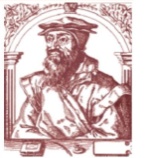 52220  L  A  B  I  N  - Zelenice  4Tel : 052 855-488 ; ravnatelj 854-348e.mail : ured@os-mvlacica-labin.skole.hr                                         Na temelju članka 125. Zakona o odgoju i obrazovanju u osnovnoj i srednjoj školi („Narodne novine“ broj 87/08., 86/09, 92/10, 105/10, 90/11,16/12, 86/12, 152/14, 7/17, 68/18), te članka 113. Statuta Osnovne škole Matije Vlačića Labin, ravnatelj škole Edi Juričić, prof., dana 23. listopada 2018. godine donosi                                              O D L U K U                                 o poništenju dijela NatječajaI.Poništava se dio Natječaja objavljen dana 19. listopada 2018. godine  na mrežnim stranicama Škole, oglasnoj ploči te mrežnim stranicama Hrvatskog zavoda za zapošljavanje  i to u točki 1. - Učitelj/ica razredne nastave u produženom boravku (M/Ž) – na neodređeno i puno radno vrijeme, 40 sati ukupnog tjednog radnog vremena, 1 izvršitelj/ica.II.Dio natječaja se poništava u točki 1. zbog proceduralne pogreške. Ponovljeni Natječaj za navedeno radno mjesto biti će objavljen u zakonskom roku.III.Odluka će biti objavljena na mrežnim stranicama Škole, oglasnoj ploči te mrežnim stranicama Hrvatskog zavoda za zapošljavanje.Ista će biti dostavljena svim kandidatima.IV.Ova odluka stupa na snagu danom donošenja.                                                                                                                                                                      Ravnatelj Škole:                                                                                                Edi Juričić, prof. Klasa: 112-01/18-01/5 Urbroj: 2144-15-01-18-1 Labin, 23.10.2018. godineDostaviti:Kandidatima za radno mjesto br. 1 – svimaGradu LabinuŠkolskom odboru OŠ Matije Vlačića LabinArhiva - ovdje